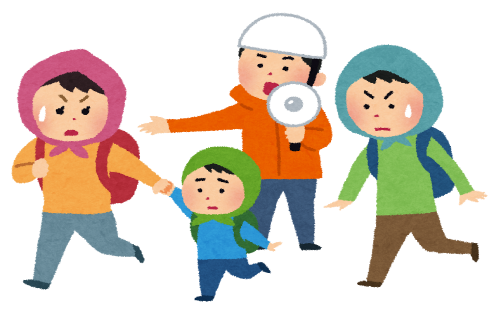 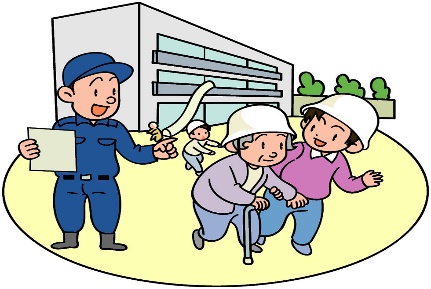 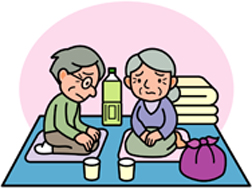 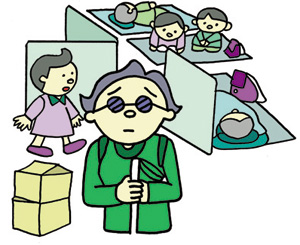 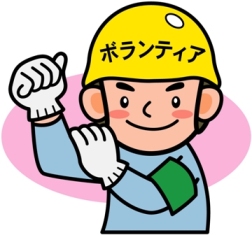 　申込書は　裏面です　→　宮崎市ボランティア協会　行災害ボランティア講座参加申込書①団体名：　　　　　　　　　　　　　　　　　　　　　　　　　　②連絡責任者氏名：　　　　　　　　　　　　　　　　　　　　　　③連絡先住所：〒　　　　　　　　　　　　　　　　　　　　　　　④電話：　　　　　　　　　　　　　⑤FAX：　　　　　　　　　　　　⑥メール：　　　　　　　　　　　　　　　　　　＊個人の方は、①に記入の必要はありません。②にお名前をお書きください。＊個人・団体とも、③・④は必ずご記入ください。⑤・⑥は任意で結構です。NO.参加希望者氏名居住地区１２３４５